Об утверждении схемы теплоснабжения Алатырского муниципального округаВ соответствии с Федеральными законами от 6 октября 2003 г. № 131-ФЗ «Об общих принципах организации местного самоуправления в Российской Федерации», от 27 июля 2010 г. № 190 «О теплоснабжении», постановлением Правительства Российской Федерации от 22 февраля 2012 г. № 154 «О требованиях к схемам теплоснабжения, порядку их разработки и утверждения», администрация Алатырского муниципального округапостановляет:Утвердить Схему теплоснабжения Алатырского муниципального округа (актуализированная редакция на 2024 год), действующую до 2039 года, согласно приложению к настоящему постановлению.Контроль за исполнением настоящего постановления возложить на первого заместителя главы администрации – начальника Управления по благоустройству и развитию территорий администрации Алатырского муниципального округа.Настоящее постановление вступает в силу со дня его подписания.Глава Алатырского муниципального округа                                                                                         Н.И. Шпилевая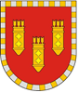 АДМИНИСТРАЦИЯ АЛАТЫРСКОГО МУНИЦИПАЛЬНОГО ОКРУГАЧУВАШСКОЙ РЕСПУБЛИКИПОСТАНОВЛЕНИЕ29.02.2024 № 97г. АлатырьУЛАТӐР МУНИЦИПАЛИТЕТ ОКРУГӖН АДМИНИСТРАЦИЙӖЧӐВАШ РЕСПУБЛИКИНЙЫШĂНУ29.02.2024 № 97Улатӑр г.